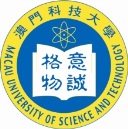 澳    門    科    技    大    學                MACAU UNIVERSITY OF SCIENCE AND TECHNOLOGY                     科研項目學院推薦表Research Project Recommendation Form科研項目名稱(Name of the Research Project)：項目負責人( Principal Investigator):學院/研究所(Faculty / Research Institute):項目資助機構(Patron):申請計劃簡要說明（Brief Description of Application Plan）：學院/研究所/部門科研主管之意見(Comments from Faculty/Institute):                                                 簽  字(Sign):                                                 日  期(date):